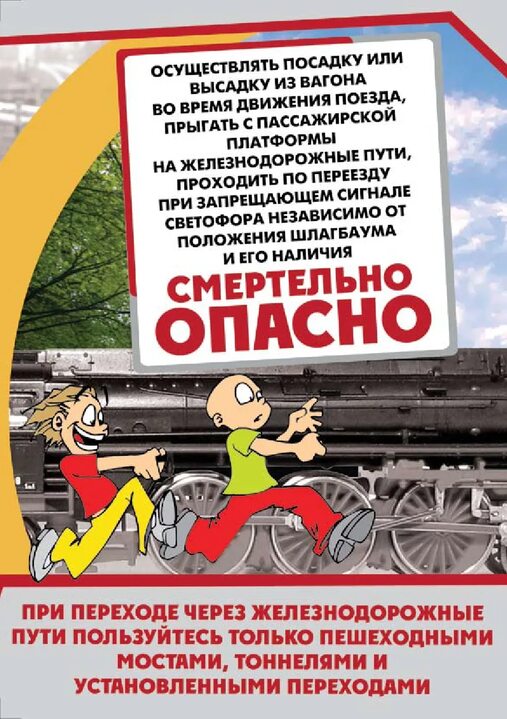 ЛОП на ст. Магдагачи